Сумська міська рада    VIIІ СКЛИКАННЯ XIII (позачергова) СЕСІЯРІШЕННЯЗ метою вирішення організаційних питань для забезпечення виконання рішення, керуючись статтею 25 Закону України «Про місцеве самоврядування в Україні», Сумська міська радаВИРІШИЛА:1. Внести зміни до рішення Сумської міської ради від 01.11.2021                  № 2234 – МР «Про погодження Товариству з обмеженою відповідальністю «Котельня північного промислового вузла» реструктуризації заборгованості за послуги з розподілу та транспортування природного газу з Акціонерним товариством «Сумигаз», а саме:1.1. виключити у пункті першому рішення слова «та транспортування», далі по тексту без змін;1.2. пункт два рішення викласти в новій редакції: «2. Сумському міському голові (Лисенку О.М.) забезпечити виконання даного рішення шляхом укладення договору поруки на забезпечення виконання Договору № 1 про переведення боргу та реструктуризацію заборгованості від 29.10.2021, укладеного між Акціонерним товариством «Оператор газорозподільної системи «Сумигаз», Акціонерним товариством «Сумське машинобудівне науково-виробниче об’єднання», Товариством з обмеженою відповідальністю «КОТЕЛЬНЯ ПІВНІЧНОГО ПРОМИСЛОВОГО ВУЗЛА.».2. Дане рішення набирає чинності з моменту його оприлюднення на сайті Сумської міської ради. Підпункт 1.2. пункту 1 даного рішення застосовується з дня укладення Договору поруки № 418/07-21 від 03.11.2021.Сумський міський голова                                               Олександр ЛИСЕНКОВиконавець: Журба О._____________Чайченко О.______________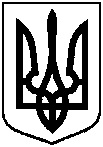 від 05 листопада 2021 року № 2248-МРм. СумиПро внесення змін до рішення Сумської міської ради від 01.11.2021 № 2234 – МР «Про погодження Товариству з обмеженою відповідальністю «Котельня північного промислового вузла» реструктуризації заборгованості за послуги з розподілу та транспортування природного газу з Акціонерним товариством «Сумигаз»